DISHES AND THEIR ALLERGEN CONTENT – Homemade@Haddenham St Mary’sMAIN DISHES – Summer 1 2018All free from menu options are free from gluten and dairy products – for further information please email homemade@haddenham-st-marys.bucks.sch.ukDISHES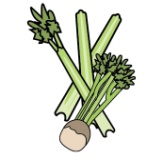 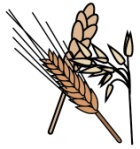 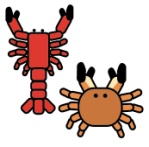 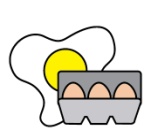 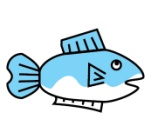 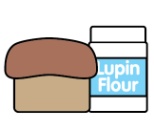 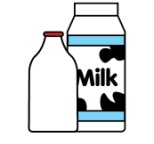 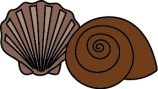 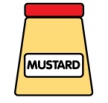 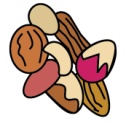 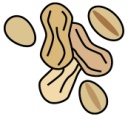 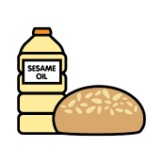 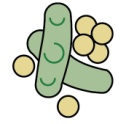 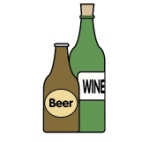 CeleryCereals containing glutenCrustaceansEggsFishLupinMilkMolluscMustardNutsPeanutsSesame seedsSoya DioxideHotdog, rosti and vegetables✓✓✓Veggie hotdog, rosti and vegetables✓ ✓✓ Roast turkey  dinner✓✓✓Quorn roast dinner✓✓✓Jacket potato with a choice of fillings✓✓Breaded salmon, new potatoes and vegetables✓✓Vegetable fingers, new potatoes/chips and  vegetables✓✓‘Free from’ fish fingers, new potatoes/chips and vegetables✓DISHESCeleryCereals containing glutenCrustaceansEggsFishLupinMilkMolluscMustardNutsPeanutsSesame seedsSoya DioxideMediterranean chickenMediterranean vegetablesSausage, mash and vegetables✓✓✓Veggie sausage, mash and vegetables✓✓✓Parmesan chicken✓Loaded potato skins✓Cod bites, croquettes and vegetables✓✓✓✓Vegetable bites, croquettes and vegetables✓✓✓Lasagne✓✓Vegetable lasagne✓✓Chicken breast, mash/chips and vegetablesRoast beef dinner✓✓✓Vegetable sausage roast dinner✓✓✓✓Falafel roast dinner✓✓✓Fish fingers, chips and vegetables✓✓✓Spaghetti bolognese✓✓Vegetable bolognese✓✓Beef tagineDISHESCeleryCereals containing glutenCrustaceansEggsFishLupinMilkMolluscMustardNutsPeanutsSesame seedsSoya DioxideVegetable tagineVegetable slice, chips and peas✓✓Scampi, chips and peas✓✓✓✓Chicken Balti✓Vegetable Balti✓Chilli, rice and nachos✓Vegetable chilli, rice and nachos✓Review date: 7/03/2018Reviewed by:J Higgins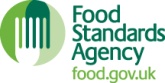 You can find this template, including more information at www.food.gov.uk/allergy